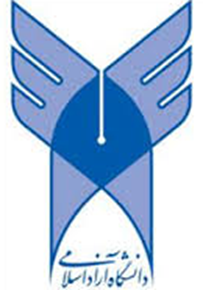 دانشگاه آزاد اسلامیواحد ساوهدانشکده علوم انسانی-گروه علوم تربیتیپایان نامه برای دریافت درجه کارشناسی ارشد M.A))گرایش مدیریت آموزشیموضوع:اثربخشي آموزش‌هاي بباستاد راهنمادکتر داوود حسین زادهاستاد مشاوردکتر امیرحسین محمد داوودینگارش:سعیدمرداد  1392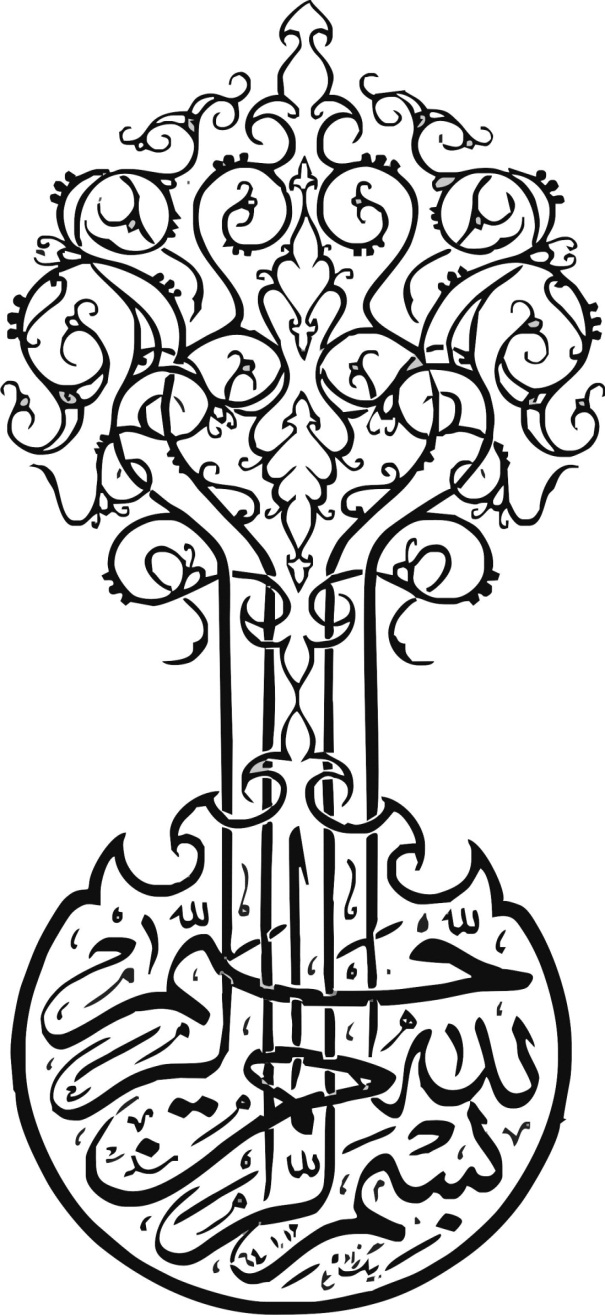 دانشگاه آزاد اسلامیواحد ساوهدانشکده علوم انسانی-گروه علوم تربیتیپایان نامه برای دریافت درجه کارشناسی ارشد M.A))گرایش مدیریت آموزشیموضوع:اثربخشي آموزش‌هاي و توانمندنگارش:فرمرداد1392                  1- دکتر داوود حسین زاده                         امضاءهیات داوران 2- دکتر امیرحسین محمد داوودی                 امضاء                3- دکتر زين العابدين اميني سابق                  امضاء  دانشگاه آزاد اسلامي واحد ساوه(فرم تعهد)دراجرای بخشنامه شماره75384/87 مورخ 22/3/86 به منظور حفظ حقوق مادی و معنوی دانشگاه آزاد اسلامی، اینجانبان (امضا کنندگان ذیل)، متهد می شویم که مطالب و نتایج تحقیقاتی مندرج در این پایان نامه با عنوان " اثربخشي آموزش‌هاي مهارتي فني وحرفه‌اي درتوانمندسازي اقشار " که در دانشگاه آزاد اسلامی واحد ساوه به تصویب رسیده است، چنانچه به صورت مقاله، اختراع، کتاب و .... منتشر شود، نام واحد ساوه در کنار نویسندگان و ارائه کنندگان این تولیدات علمی، به نحوی که تعلق آن اثر به واحد ساوه را کاملا مسجل نماید، ذکر خواهد شد و در صورت عدم رعایت مورد فوق، برابر مقررات اقدام خواهد شد. استاد راهنما        دکتر داوود حسین زاده                          امضاء استاد مشاور        دکتر امیرحسین محمد داوودی                 امضاء  دانشجو             سع                                  امضاءدانشگاه آزاد اسلامي واحد ساوهتعهد نامه اصالت رساله یا پایان نامهاینجانب سعید جلائی فر دانش آموخته مقطع کارشناسی ارشد ناپیوسته/دکترای حرفه ای/دکترای تخصصی در رشته مدیریت آموزشی که در تاریخ 27/6/1392 از پایان نامه/رساله خود تحت عنوان "اثربخشي آموزش‌هاي مهارتي فني وحرفه‌اي درتوانمندسازي اقشار آس" با کسب نمره 7/19 و درجه عالی دفاع نموده ام بدینوسیله متعهد می شوم:1- این پایان نامه/رساله حاصل تحقیق وپژوهش انجام شده توسط اینجانب بوده ودر مواردی که از دستاوردهای علمی وپژوهشی دیگران(اعم از پایان نامه، کتاب، مقاله و...) استفاده نموده‌ام، مطابق ضوابط و رویه موجود، نام منبع مورد استفاده وسایر مشخصات آن را در فهرست مربوطه ذکر ودرج کرده ام.2- این پایان نامه / رساله قبلا برای دریافت هیچ مدرک تحصیلی(هم سطح، پایین تر یا بالاتر) در سایر دانشگاه ها وموسسات آموزش عالی ارائه نشده است.3- چنانچه بعد فراغت از تحصیل، قصد استفاده وهرگونه بهره برداری اعم از چاپ کتاب، ثبت اختراع و...... از این پایان نامه داشته باشم، از حوزه معاونت پژوهشی واحد مجوزهای مربوطه را اخذ نماییم.4- چنانچه در هر مقطع زمانی خلاف موارد فوق ثابت شود، عواقب ناشی از آن را می‌پذیرم و واحد دانشگاهی مجاز است با اینجانب مطابق ضوابط ومقررات رفتار نموده و در صورت ابطال مدرک  تحصیلی‌ام هیچگونه ادعایی نخواهم داشت./ت							نام ونام خانوادگی: سبب						  تاریخ و امضاء:سپاسگزاریلاتقدیم به یبفهرست مطالبعنوان                                                                                                    صفحهچکیده	1فصل اول: کلیات..منابعمنابع فارسي	159منابع انگليسي	164پیوستها	166فهرست جدول هاعنوان                                                                                                    صفحهفهرست  نمودارهاعنوان                                                                                                    صفحهفهرست شکل هاعنوان                                                                                                     صفحهچکیدهقفففففففففففففففففففففففففففففففففففففففففففففففففففففففففففففففففففففففففففففففففففففففففففففففففففففففففففففففففففففففففففففففففواژگان كليدي: ففف، ققفصل اولکلیات پژوهش1-1- مقدمهدر پرورش جوجههای گوشتی کمک به بهبود عملکرد و سیستم ایمنی همواره مدنظر بوده است، با توجه به وجود انواع بیماریها به دلیل مدفوع موجود در مرغداریها و دیگر آلودگیهای محیطی همواره تقویت سیستم ایمنی در مسیر پرورش مثبت واقع میگردد. از جمله این بیماریها بیماری نیوکاسل میباشد. نیوکاسل یکی از بیماریهای ویروسی و بشدت واگیر است که همیشه به عنوان یک خطر صنعت پرورش طیور کشور را تهدید میکند. برکسی پوشیدهخخخخخخخخخخخخخخخخفصل دومبررسی منابع2-1- مقدمهدر پرورش جوجههای گوشتی کمک به بهبود عملکرد و سیستم ایمنی همواره مدنظر بوده است، با توجه به وجود انواع بیماریها به دلیل مدفوع موجود در مرغداریها و دیگر آلودگیهای محیطی همواره تقویت سیستم ایمنی در مسیر پرورش مثبت واقع میگردد. از جمله این بیماریها بیماری نیوکاسل میباشد. نیوکاسل یکی از بیماریهای ویروسی و بشدت واگیر است که همیشه به عنوان یک خطر صنعت پرورش طیور کشور را تهدید میکند. برکسی پوشیدهفصل سومروش تحقیق1-1- مقدمهدر پرورش جوجههای گوشتی کمک به بهبود عملکرد و سیستم ایمنی همواره مدنظر بوده است، با توجه به وجود انواع بیماریها به دلیل مدفوع موجود در مرغداریها و دیگر آلودگیهای محیطی همواره تقویت سیستم ایمنی در مسیر پرورش مثبت واقع میگردد. از جمله این بیماریها بیماری نیوکاسل میباشد. نیوکاسل یکی از بیماریهای ویروسی و بشدت واگیر است که همیشه به عنوان یک خطر صنعت پرورش طیور کشور را تهدید میکند. برکسی پوشیدهفصل چهارمتجزیه و تحلیل داده ها1-1- مقدمهدر پرورش جوجههای گوشتی کمک به بهبود عملکرد و سیستم ایمنی همواره مدنظر بوده است، با توجه به وجود انواع بیماریها به دلیل مدفوع موجود در مرغداریها و دیگر آلودگیهای محیطی همواره تقویت سیستم ایمنی در مسیر پرورش مثبت واقع میگردد. از جمله این بیماریها بیماری نیوکاسل میباشد. نیوکاسل یکی از بیماریهای ویروسی و بشدت واگیر است که همیشه به عنوان یک خطر صنعت پرورش طیور کشور را تهدید میکند. برکسی پوشیدهجدولنمودارشکلفصل پنجمبحث و نتیجه گیری1-1- مقدمهدر پرورش جوجههای گوشتی کمک به بهبود عملکرد و سیستم ایمنی همواره مدنظر بوده است، با توجه به وجود انواع بیماریها به دلیل مدفوع موجود در مرغداریها و دیگر آلودگیهای محیطی همواره تقویت سیستم ایمنی در مسیر پرورش مثبت واقع میگردد. از جمله این بیماریها بیماری نیوکاسل میباشد. نیوکاسل یکی از بیماریهای ویروسی و بشدت واگیر است که همیشه به عنوان یک خطر صنعت پرورش طیور کشور را تهدید میکند. برکسی پوشیدهفهرست منابعمنابع فارسیمنابع مورد استفاده ابتدا منابع فارسي و سپس منابع انگليسي (مراجعه به بخش تنظيم منابع)Abstract This study was done to investigate “the effectiveness of technical and vocational training in empowering the vulnerable” based on Kirkpatrick's 4-level model and two approaches of Sprits empowering model. The research population is 10000 recovered Key words: Effectiveness, The Social Vulnerable, Empowerment,  Technical and Vocational Training.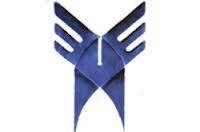 ISLAMIC AZAD UNIVERSITYSavah BranchFaculty of Humanitiec, Department of Educational Science “M.A” Thesison Educational ManagementTite:The effectiveness yyyyyyyThesis Advisor:David Hosain Zadeh ph.D.consulting Advisor:Amir Hosain Mohammad Davoodi ph.D.By:FarJuly 2013 